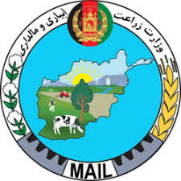 لینک خبـــــرتاریخ نشر خبرنام رســانهموضوع خبـــــرhttps://pajhwok.com/fa2/10/1399آژانس پژواکيک زن در دايکندى با سرمايۀ چهارصد هزار افغانى فارم آلوورا ايجاد کرده استhttp://www.dailyafghanistan.com4/10/1399روزنامه افغانستان ماوزیر زراعت، صدها پروژه توسعه ای را در بلخ افتتاح کرد https://avapress.com/fa3/10/1399صدای افغان آوا۶۱۸ پروژه مدیریت محصولات زراعتی در بلخ https://afgnews.net/category3/10/1399افغانستان نتچهار شبکۀ آبیاری در دهدادی بلخ افتتاح شدhttp://chekad.tv2/10/1399تلویزیون چکادچشم اندار چهارساله افغانستان برای خودکفایی در صنعت تولید مرغhttps://www.didpress.com3/10/1399خبرگزاری دیدبیش از ششصد پروژه کشاورزی در بلخ افتتاح شدhttps://af.shafaqna.com3/10/1399خبرگزاری شفقناسبزخانه برای زنان ۱۵۰ زراعت پیشه پکتیا ساخته می‌شودhttps://af.shafaqna.com3/10/1399خبرگزاری شفقناآغاز بهره‌برداری از ۳۰۰ ذخیره گاه پیاز در ولایت بلخ https://dari.wadsam.com3/10/1399خبرگزاری ودصمام‌سال نزدیک به ۱۱ تُن محصولات ستروس در ننگرهار تولید خواهد شدhttps://af.shafaqna.com3/10/1399خبرگزاری شفقناساخت ۵۰ جریب زمین باغ لیمو و هزاران جریب باغ همیشه‌ سبز در ننگرهار https://avapress.com/fa3/10/1399صدای افغان آوامسلخ بلخ به زودی به بهربرداری سپرده می‌شود https://afgnews.net/category3/10/1399افغانستان نتخوست در تولید گوشت مرغ‌ فارمی به خودکفایی رسیدhttps://afgnews.net/category3/10/1399افغانستان نتسه صد پروژه در بلخ افتتاح شدhttps://bakhtarnews.com.af3/10/1399آژانس باخترچهار شبکۀ آبیاری در دهدادی بلخ افتتاح شدhttps://bakhtarnews.com.af3/10/1399آژانس باخترسه صد پروژه در بلخ افتتاح شد